CITY OF CREEDMOOR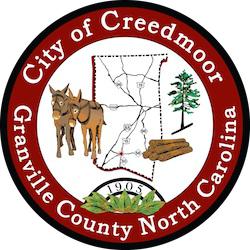 BOARD OF COMMISSIONERSBOC - WORK SESSIONOCTOBER 17, 20226:00 PMCALL TO ORDER AND INVOCATION | Commissioner MimsPLEDGE OF ALLEGIANCE | Commissioner WayROLL CALLAPPROVAL OF AGENDA4.a  Excusing Commissioner KicinskiDISCUSSION ITEMS5.a  Proclamation to Ronald Clayton | Mayor Wheeler5.b  CVFD Update | Chief Fisher5.c  Community Center Retaining Wall | John Boyer, City Engineer5.d  Water & Sewer Allocation Policy | Michael S. Frangos AICP, CZO5.e  Appointment of Commissioner to Fill Expiring Term on the SGWASA Board | BOC5.f  City Manager's Spending Threshold | Michael Turner, City Manager5.g  Combining the Planning Board and the Board of Adjustment | Commissioner Gleason5.h  Update to City Hall Expansion Project | Michael S. Frangos AICP, CZOCLOSED SESSION6.a  CLOSED SESSION NC GS 143-318.11(a) (6) Attorney Client PrivilegeADJOURNMENT1